Objective:  I can solve word problems involving similar triangles.Objective:  I can solve word problems involving similar triangles.1. Dan and his brother form a large triangle with a flagpole and two boards.  The flagpole is 6  ½ ft tall and the pole is 8 ¾  ft tall.  If they wanted to build a smaller model with height 2 ¼  ft, how long would the other pole be?1. Dan and his brother form a large triangle with a flagpole and two boards.  The flagpole is 6  ½ ft tall and the pole is 8 ¾  ft tall.  If they wanted to build a smaller model with height 2 ¼  ft, how long would the other pole be?First try:Second Try:Objective:  I can solve word problems involving similar triangles.Objective:  I can solve word problems involving similar triangles.2.  One triangle has side lengths of 5 ft, 6ft, and 8ft.  What would be the side lengths of a similar triangle with a scale factor of 2 1/2 ?2.  One triangle has side lengths of 5 ft, 6ft, and 8ft.  What would be the side lengths of a similar triangle with a scale factor of 2 1/2 ?First try:Second Try:Objective:  I can calculate and interpret the measures of variance and measures of central tendency of a set of data.Objective:  I can calculate and interpret the measures of variance and measures of central tendency of a set of data.3. The following data set represents the number of text messages sent per day from Liz’s cell phone.{ 29, 40, 34, 27, 38, 39, 38 }What is the average number of text messages sent per day? The lower quartile?3. The following data set represents the number of text messages sent per day from Liz’s cell phone.{ 29, 40, 34, 27, 38, 39, 38 }What is the average number of text messages sent per day? The lower quartile?First try:Second Try:Objective:  I can solve word problems that involve operations with integers.Objective:  I can solve word problems that involve operations with integers.4. The temperature on Monday was 45 degrees at 8 am. The temperate dropped 3 degrees per hour for the next 6 hours.  What was the temperature at 2 pm?4. The temperature on Monday was 45 degrees at 8 am. The temperate dropped 3 degrees per hour for the next 6 hours.  What was the temperature at 2 pm?First try:Second Try:Objective:  I can express the ratio between two quantities as a percent, and a percent as a ratio or fraction.Objective:  I can express the ratio between two quantities as a percent, and a percent as a ratio or fraction.5. Four students in Mrs. Brown's class are wearing jeans today and 3 were wearing dresses.To the nearest whole number, what is the percent of students wearing jeans? 5. Four students in Mrs. Brown's class are wearing jeans today and 3 were wearing dresses.To the nearest whole number, what is the percent of students wearing jeans? First try:Second Try:Objective:  I can calculate and interpret the measures of variance and measures of central tendency of a set of data.Objective:  I can calculate and interpret the measures of variance and measures of central tendency of a set of data.6. 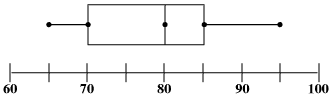 A. What is the median of this data set?B. What is the interquartile range of the data set?C. What percent of data can be described between 80 and 95?6. A. What is the median of this data set?B. What is the interquartile range of the data set?C. What percent of data can be described between 80 and 95?First Try:A.B.C.Second Try: